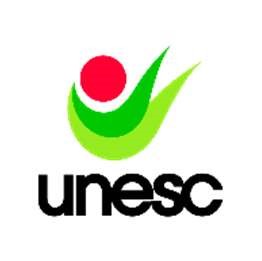 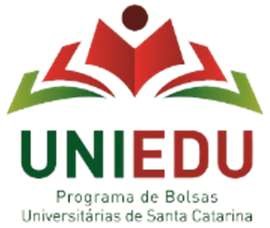 Comprovante de Despesa Familiar com Doença Crônica Descrição: Somente para quem declarou no cadastro que possui este tipo de despesa (se o estudante tiver Despesa familiar com Doença Crônica).Documentos a serem apresentados:   OBRIGATÓRIO APRESENTAR O LAUDO MÉDICO E COMPROVANTES DE GASTOSApresentar o Laudo médico (não anexar exames) com expressa referência ao código correspondente da Classificação Internacional de Doença – CID;E Apresentar Nota fiscal nominal da pessoa que apresentou o laudo que comprove os gastos com medicamentos a partir de 2023 e/ou comprovante de pagamento de plano de saúde a partir de 2023. Todos os documentos devem estar reunidos em um único arquivo de word, no formato de figura ou foto ou texto corrido.   Salvar o doc em pdf;Anexar no Item – Despesa familiar mensal com Doença Crônica.  